DECRETONº2588 DE 25 DE FEVEREIRO DE 1985      ABRE CRÉDITO SOPLEMENTAR                             NO ORÇAMENTO VIGENTEO GOVERNO DO ESTADO DE RONDÔNIA, no uso de suas atribuições legais e com fundamento no Ítem I do Art. 4º da Lei nº 38 de 11 de dezembro de 1984.D E C R E T A:Art. 1º	Fica aberto um crédito	suplementar	novalor de CR$ 102.256.461 (cento e dois milhões, duzentos cinquenta e seis mil, quatrocentos sessenta e hum cruzeiros). Na seguinte Unidade Orçamentária: Policia Militar do Estado de Rondônia, observando as classificações institucionais, econômicas e funcional-programática a seguinte discriminação:S U P L E M E N T A :23.00	Secretaria de Estado da Segurança Pública23.02Policia Militar do Estado de Rondônia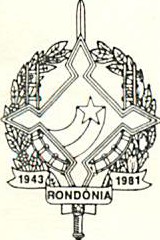 32 52.00	Pensionistas	60.000.000T O T A L	60.000.000PROJETO/ATIVIDADE23.02.06.30.021.2.038	- Pagamentode Pessoal e Encargos Sociais a Cargo da UniãoCORRENTE60.000.000TOTAL60.000.000TOTAL	60.000.0003111.00	- Pessoal Civil3113.00	-	Obrigações Patronais35.270.1986.986.263TOTAL	42.256.461PROJETO/ATIVIDADE23.02.06.30.021.2.101	- Pagamentode Pessoal e Encargos	Sociais	do EstadoCORRENTE42.256.461TOTAL42.256.461TOTAL	42.256.461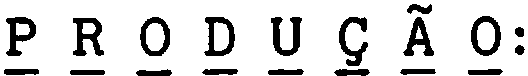 23.00	-	Secretaria de Estado da Segurança Pública23.02	- Policia Militar do Estado de Rondônia32 53.00	-	Salário FamíliaT O T A L60.000.00060.000.000PROJETO/ATIVIDADECORRENTETOTAL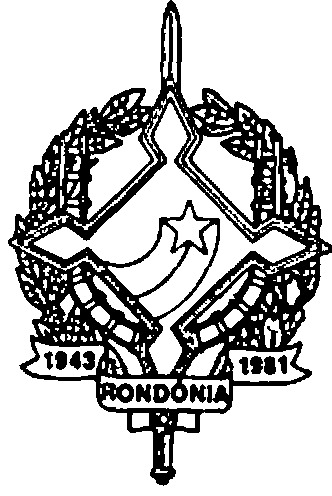 23.02.06.30.021.2.038	- Pagementode Pessoal e Encargos Sociais a cargoda União60.000.0003112.00	Pessoal MilitarTOTAL60.000.00060.000.00042.256.461PROJETO/ATIVIDADECORRENTE	TOTAL23 .02.06.30.021.2 .101	Pagamentode Pessoal e Encargos Sociais	doEstado	42.256.461	42.256.461TOTALArt. 2º	O Valor do Presente Crédito42.256.461,Será cobertocom recursos de que trata o inciso III do §  1º Artigo 43 Federal nº 4.320 de 17.03.1 984.Art.3º Fica constante a Programação das Quotas Trimestrais no Orçamento vigente da Policia Militar do Estado de Rondônia, oriundo do Decreto nº 2.576 de 25.01.85, conforme discriminação: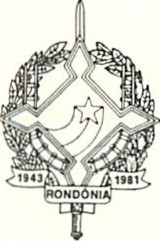 GOVERNADORIAT O T A L	15.623.400.000Art. 4º Este Decreto entrará em vigor na data de sua publicação.ITRIMESTRE7.245.539 .000IITRIMESTRE5.285.180.000IIITRIMESTRE1.632.481.000IVTRIMESTRE1.460.200.000